Western Australia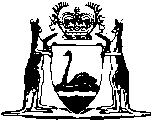 Preston Road District Soldiers’ Memorial Act 1918Compare between:[22 Oct 2002, 00-a0-04] and [04 Jul 2006, 00-b0-05]Western AustraliaPreston Road District Soldiers’ Memorial Act 1918 An Act to authorize the application of Money collected for the erection of a Cottage Hospital at Donnybrook to the provision of a Memorial to Soldiers coming from the Preston Road District. PreambleWhereas certain funds have been raised by the subscription of various persons for the erection of a Cottage Hospital at Donnybrook, and it is desirable that such funds should be applied to or towards the provision of a suitable memorial to those soldiers coming from the Preston Road District who have lost or shall lose their lives in the present War, and this cannot be done without the authority of Parliament: Be it therefore enacted by the King’s Most Excellent Majesty, by and with the advice and consent of the Legislative Council and Legislative Assembly of Western Australia, in this present Parliament assembled, and by the authority of the same, as follows: —  1.	Short title 		This Act may be cited as the Preston Road District Soldiers’ Memorial Act 1918.2.	Donnybrook Cottage Hospital funds vested in Preston District Soldiers’ Memorial trustees 		The funds aforesaid shall by force of this Act be and become vested in the Trustees of the Preston Road District Soldiers’ Memorial, and any person having control of the said fund or any part thereof shall forthwith, after the passing of this Act, hand the same over to the said trustees, whose receipt shall be a sufficient discharge and release.3.	Application of funds 		The said funds shall be applied by the said trustees, subject to the directions of the Preston Road District Soldiers’ Memorial Committee, to or towards the provision of a suitable memorial to those soldiers coming from the Preston Road District who have lost or shall lose their lives in the present War.4.	Evidence of personnel of Trustees and Committee of Memorial 		A certificate of the Chief Secretary 2 published in the Gazette that any persons are or constitute the trustees or committee aforesaid shall be conclusive evidence of the fact for the purposes of this Act.	[Section 4 amended by No. 8 of 1925 s.2.]Notes1.	This is a compilation of the Preston Road District Soldiers’ Memorial Act 1918 and includes all amendments effected by the other Acts referred to in the following Table.Compilation table2	Now known as Office of Racing, Gaming and Liquor.Short titleNumber and yearAssentCommencementPreston Road District Soldiers’ Memorial Act 191828 of 191811 Nov 191811 Nov 1918Ministers’ Titles Act 1925 s. 28 of 192524 Sep 192524 Sep 1925